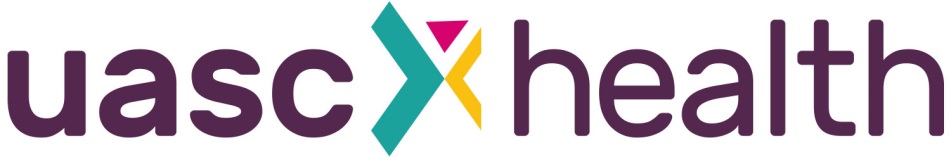 Doctors Clinics 
Guidance and InformationKeep an accurate diary of all medical matters, symptoms, observations of the young men in your care, documented ASAP after the information has been received. The person reporting must print their name and sign each documented statement, also please note that anything that is reported by an interpreter, regarding any medical conditions or concerns. This could include; Complaints of headaches, back ache, abdominal pain, sleep problems, nightmares, past medical history mentioned, or anything you feel is significant and affecting their wellbeing, physically, mentally or anything in their behaviour that is concerning.PRESCRIPTIONSPlease be aware that any prescriptions written at a clinic will not usually be available until after 2pm the following day. There may be exceptional circumstances where we will advise the staff accordingly. Please be aware that all prescriptions will need to be signed / paid for n collection.BLOOD TESTSBlood tests will need to be arranged by telephoning the surgery and making an appointment as is usual for any patient registered at the practice following a consultation unless something is deemed urgent, and in this instance we will advise. We will do our best to accommodate any necessary tests and investigations as soon as possible.CLINICSAll staff assisting with the clinic needs to have the diary / contact book, together with any notes about the young people available to be seen by the Doctor and Nurse, available for each clinic. New residents will need their purple form completed before the clinic begins.The young person should be advised it IS a clinic and they will be seen in the order they are listed in. ANY disruptive or abusive behaviour will NOT be tolerated.